INSTITUCIÓN EDUCATIVA NORMAL SUPERIOR DE SINCELEJO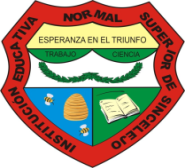 TALLERES POR ÁREASDEL 27 DE JULIO AL 7 DE AGOSTO DE 2015INSTRUMENTO PARA LA ACTIVIDAD No. 4: REVISIÓN POR EQUIPOS DE LO TRABAJADO EN EL I Y II PERIODO POR NIVELES, GRADOS Y JORNADAS.TRABAJO POR NIVELES Y GRADOSI PERÍODO:  II PERÍODO: SI3º JORNADA MATINALI PERÍODO:  II PERÍODO: SICONTÓ CON PLANEACIÓN (COLOCAR EN LA COLUMNA SI O NO EN CADA PERÍODO)SISICOMPETENCIAS TRABAJADAS*Indagación: Elabora y propone explicaciones para algunos fenómenos de la naturaleza basados en conocimiento científico y d la evidencia de su propia consulta.*Comprende la importancia de valores básicos de la convivencia ciudadana como la solidaridad, el cuidado, el buen trato y el respeto por sí mismo y por los demás y los practico en mi contexto cercano (hogar, salón de clases, recreo, etc.)*Entiende que su cuerpo es una fuente de bienestar, lo cuida, se siente a gusto con él y opta por estilos de vida saludable.*Indagación: Elabora y propone explicaciones para algunos fenómenos de la naturaleza basados en conocimiento científico y d la evidencia de su propia consulta.*Comprende la importancia de valores básicos de la convivencia ciudadana como la solidaridad, el cuidado, el buen trato y el respeto por sí mismo y por los demás y los practico en mi contexto cercano (hogar, salón de clases, recreo, etc.)*Entiende que su cuerpo es una fuente de bienestar, lo cuida, se siente a gusto con él y opta por estilos de vida saludable.SABERES TRABAJADOS¿Quién soy yo?Soy un ser vivoClasificación de los seres vivos en reinosFunciones vitales de los seres vivos La nutrición Mi cuerpo necesita alimentoLos alimentosClasificación de los alimentos según su función y origen ¿Cómo está conformado nuestro cuerpo?1.Sistema Digestivo2.Sistema Respiratorio3.Sistema Circulatorio4.Sistema Excretor Cuida su cuerpoPractica hábitos de higiene ESTRATEGIAS Y ACTIVIDADES IMPLEMENTADASESTRATEGIAS:*PREGUNTAS INTERCALADAS Las preguntas intercaladas se plantean al alumno a lo largo del material o situación de enseñanza y tienen como intención facilitar su aprendizaje. Las preguntas intercaladas, como su nombre lo indica, se van insertando en partes importantes del texto cada determinado número de secciones o párrafos, de modo que los lectores las contestan a la par que van leyendo el texto. Estas favorecen los procesos cognitivos de: a. Focalización de la atención y decodificación literal del contenido b. Construcción de conexiones internas (inferencias y procesos constructivos) c. Construcción de conexiones externas (uso de conocimientos previos) *TRABAJO INDIVIDUAL Y COOPERATIVO. Se evalúa, mediante la observación del comportamiento de los alumnos, cómo realizan su trabajo individual en cuanto a corrección en el contenido y esmero en la presentación, así como si finalizan sus tareas en el tiempo previsto. También se evalúa si participan de forma constructiva en las actividades del grupo, colaborando con su trabajo al desarrollo armónico del aprendizaje en el aula.ACTIVIDADES IMPLEMENTADAS N 1:*Diálogos con los niños*Talleres alusivos *Relato de acontecimientos familiares*anotaciones en los cuadernos*Realización de experiencias dirigidas *reflexiones*Ejecución de experiencias para comprobar fenómenos*Exploración de saberes*Lluvia de ideas ESTRATEGIAS:*PREGUNTAS INTERCALADAS Las preguntas intercaladas se plantean al alumno a lo largo del material o situación de enseñanza y tienen como intención facilitar su aprendizaje. Las preguntas intercaladas, como su nombre lo indica, se van insertando en partes importantes del texto cada determinado número de secciones o párrafos, de modo que los lectores las contestan a la par que van leyendo el texto. Estas favorecen los procesos cognitivos de: a. Focalización de la atención y decodificación literal del contenido b. Construcción de conexiones internas (inferencias y procesos constructivos) c. Construcción de conexiones externas (uso de conocimientos previos) *TRABAJO INDIVIDUAL Y COOPERATIVO. Se evalúa, mediante la observación del comportamiento de los alumnos, cómo realizan su trabajo individual en cuanto a corrección en el contenido y esmero en la presentación, así como si finalizan sus tareas en el tiempo previsto. También se evalúa si participan de forma constructiva en las actividades del grupo, colaborando con su trabajo al desarrollo armónico del aprendizaje en el aula.ACTIVIDADES IMPLEMENTADAS N 1:*Diálogos con los niños*Talleres alusivos *Relato de acontecimientos familiares*anotaciones en los cuadernos*Realización de experiencias dirigidas *reflexiones*Ejecución de experiencias para comprobar fenómenos*Exploración de saberes*Lluvia de ideas INDICADORES DE DESEMPEÑO*Describe características de los seres vivos, establece semejanzas y diferencias entre ellos y los clasifica.*Valora la importancia de conservar la salud, practicando hábitos de higiene.*Reconoce la importancia que tienen los alimentos para conservar la salud.*Explica el funcionamiento de los sistemas de su cuerpo relacionados con las funciones de nutrición y de locomoción reconociendo la importancia de estos para mantenernos saludablemente.INSTRUMENTOS DE EVALUACION IMPLEMENTADOSCRITERIOS:*Participaciones individuales sobre los trabajos realizados.*Formulación de interrogantes referentes a los seres vivos y posibles respuestas a estos.*Comprensión lectora de textos alusivos a los seres vivos de su entorno.*Socialización  de tareas o actividades orientadas de forma espontánea.*Ejecución de sencillas experiencias y revisión de estas.*Expresan sus presaberes oralmente.*Responsabilidad, dedicación y organización con tareas asignadas.*Seguimiento individual y grupal en el proceso enseñanza aprendizaje en los diferentes momentos de la ejecución de las clases.*respectivas anotaciones en sus libretas.*realización de pruebas escritas teniendo en cuenta las habilidades de pensamiento y operaciones mentales a través de las actividades planeadas.CRITERIOS:*Participaciones individuales sobre los trabajos realizados.*Formulación de interrogantes referentes a los seres vivos y posibles respuestas a estos.*Comprensión lectora de textos alusivos a los seres vivos de su entorno.*Socialización  de tareas o actividades orientadas de forma espontánea.*Ejecución de sencillas experiencias y revisión de estas.*Expresan sus presaberes oralmente.*Responsabilidad, dedicación y organización con tareas asignadas.*Seguimiento individual y grupal en el proceso enseñanza aprendizaje en los diferentes momentos de la ejecución de las clases.*respectivas anotaciones en sus libretas.*realización de pruebas escritas teniendo en cuenta las habilidades de pensamiento y operaciones mentales a través de las actividades planeadas.